Site Visitor Sign in Sheet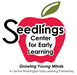 Any person that is not a parent/guardian/authorized personnel picking up a child will be REQUIRED to sign in. Even if they are at the site for a quick drop off.Center	: ____________________				Month________________	       Year__________DatePrinted NameSigned NameAgencyTime InTime OutPurpose for Visit